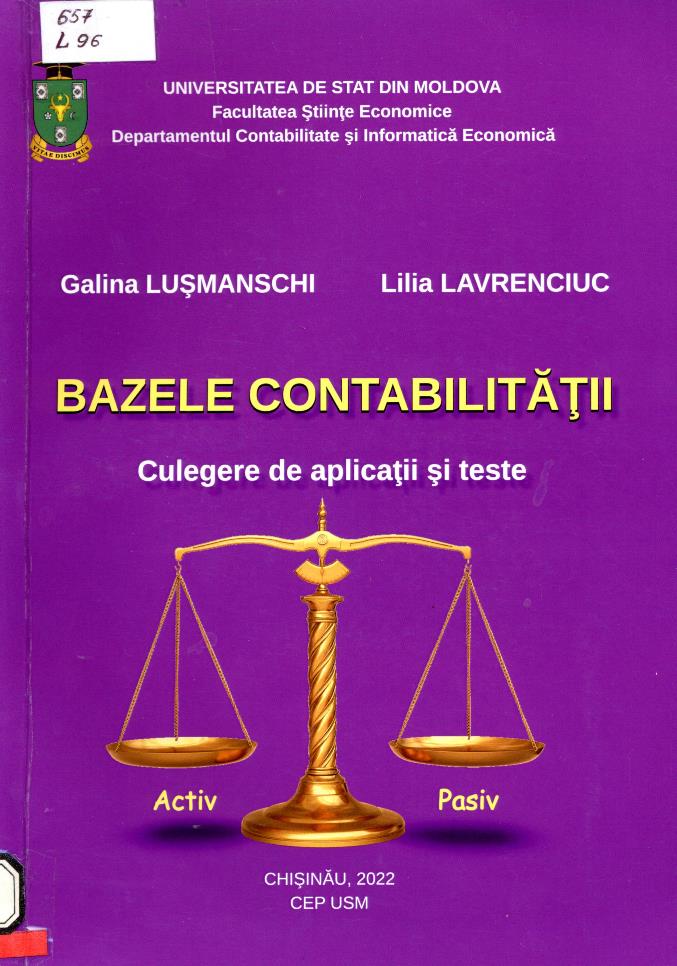 CUPRINSINTRODUCERE	5Unitatea de conţinut 1. NOŢIUNI PRIVIND CONTABILITATEA ŞIPRINCIPIILE DE BAZĂ ALE ACESTEIA	11Unitatea de conţinut 2. OBIECTUL ŞI METODA DE STUDIU ALECONTABILITĂŢII	17Unitatea de conţinut 3. BILANŢUl. - ELEMENT DE BAZĂ *ALMETODEI CONTABILITĂŢII	47Unitatea de conţinut 4. SISTEMUL DE CONTURI ŞI DUBLAÎNREGISTRARE	81Unitatea de conţinut 5. METODICA CONTABILITĂŢII PRINCIPALELOROPERAŢIUNI ECONOMICE	133Unitatea de conţinut 6. EVAI.UAREA ŞI ROLUL ACESTEIA ÎNCONTABILITATE	142Unitatea de conţinut 7. DOCUMENTAŢIA CA PROCEDEU ALMETODEI CONTABILITĂŢII	157Unitatea de conţinut 8. INVENTARIEREA ŞI ROLUL ACESTEIA ÎNCONTABILITATE	175Unitatea de conţinut 9. ORGANIZAREA CONTABILITĂŢII	181BIBLIOGRAFIE	229ANEXE	231Anexa 1. Nomenclatorul conturilor contabile	231Anexa 2. Bilanţul	247Anexa 3. Bilanţul prescurtat	251Anexa 4. Situaţia de profit şi pierdere	252Anexa 5. Situaţia de profit şi pierdere prescurtată	254Anexa 6. Situaţia modificărilor capitalului propriu	255Anexa 7. Situaţia fluxurilor de numerar	257Titlu:  Bazele contabilității: Culegere de aplicații și testeAutor:  LUȘMANSCHI, Galina, LAVRENCIUC, LiliaLocul, editura, anul ediţiei: Chișinău: CEP USM, 2022 Cota:  657, L96Localizare: Sala de lectura N 1